2021 ÁPR 8.PÁLYAMŰKÖDTETÉSI VEZÉRIGAZGATÓ-HELYETTESI SZERVEZETPÁLYAVASÚTI TERÜLETI IGAZGATÓSÁG MISKOLC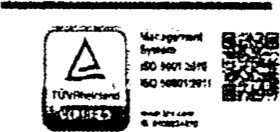 Tájékoztatjuk Önöket, hogy a MAV Zrt. Területi Igazgatóság Miskolc területének vegyszeres gyomirtása megkezdódik, mely az alábbiak szerint történik:Az állomások, megállóhelyek és vonalszakaszok területeit a mellékelt ütemtervben megadott időpontokbanA vonat tervezett indulása 5.30 óra, befejezése a napi program teljesítése.A vegyszeres gyomirtó szerelvény operatív menetrendje és az Unimogok útvonalterve az időjárás, vagy forgalmi okokból módosulhat (1-4 nap eltolódás lehet)Amennyiben napközben az időjárás nem engedi (szél, eső) a munkavégzést, úgy a programot éjszaka is végzik.A gyomirtásra használt vegyszerek munkaegészségügyi várakozási ideje 0 munkanap ezért a vegyszer felszáradása után a permetezett területeken munka végezhető.  A gyomirtáshoz használt vegyszerkeverékek az alábbi vegyszerek különböző összeállításával készülnek: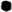 AMEGA UP/CLINIC UP/GLADIATOR FORTE/MARS 480SL Gyomirtó szer, hatóanyaga 360 g/l glifozát-izotropilamin só, kijuttatott dózis: 5 1/ha, munkaegészségügyi várakozási idó 0 nap, gyakorlatilag nem mérgezó, méhekre nem veszélyes, vízi szervezetekre közepesen veszélyes.DROPMAX hatóanyaga Sztirol-akrilát kopolimer27%, trisziloxan 15,6%, propilénglik017,5% kijuttatott dózis: 0,31/ha, munkaegészségügyi várakozási idó 0 nap, gyakorlatilag nem mérgezó, méhekre nem veszélyes, vízi szervezetekre közepesen veszélyes.MEZZO 20WG 20% metszulfuron —metil, dózis 100 g/ha, munkaegészségügyi várakozási idó 0 nap, méhekre nem veszélyes, vízi szervezetekre kifejezetten veszélyes.KYLEO 160f/1 2,4-1) dimetilamin só + 240 g/l glifozát-izopropilamin só, kijuttatott dózis: 4 l/ha, munkaegészségügyi várakozási idó 0 nap, méhekre nem veszélyes, vízi szervezetekre kifejezetten veszélyes.DEZORMON hatóanyaga 600g/1 2,4-D, kijutatott dózis 1,21/ha, munkaegészségügyi várakozási idó 0 nap, méhekre nem veszélyes, vízi szervezetekre kifejezetten veszélyes.KLEBER hatóanyaga 350g/l nátrium karboximetil-cellulóz, kijutatott dózis 1,5 1/ha, munkaegészségügyi várakozási idó 0 nap, méhekre mérsékelten veszélyes, vízi szervezetekre nem veszélyes.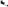 MAGYAR ÁLLAMVASUTAK ZÁRTKORŰEN MŰKÖDÓ RÉSZVÉNYTÁRSASÁGPÁLYAVASÚTI TERÜLETI IGAZGATÓSÁG MISKOLCCim: 3530 Miskolc szemere u. 20. • Telefon: +36 (1) 514-10-60 • Fax: + 36 (1) 514-51-01Fövárosi Törvényszék Cégbírósága CG. 01-10042272SUCCESSOR T, SUCCESSOR XT 300g/l petoxamid +187,7g/lterbutilazin 600 kijuttatott dózis: 4 1/ha, munkaegészségügyi várakozási idó 0 nap, méhekre nem veszélyes, vízi szervezetekre kifejezetten veszélyes.COLOMBUS EC/MAGELLÁN Hatóanyaga 80 YI klopiralid + 2,5 floraszulam + 144 g,/l fluroxipirimeptil, kijuttatott dózis: 1,5 1/ha, munkaegészségügyi várakozási idó 0 nap, méhekre nem veszélyes, vízi szervezetekre kifejezetten veszélyes.Kérjük a fenti ügyben az Onkormányzatra vonatkozó intézkedés megtételét, a lakosság és a méhészek szíves értesítését a 43/2010. (IV.23) FVM rendelet 6.Š (5) bekezdése alapján. Felhívjuk a figyelmet, hogy a kezelt területen legeltetni, ill. onnan származó takarmánnyal 14 napon belül etetni tilos!Miskolc, 2021.április.06.Tisztelettel:	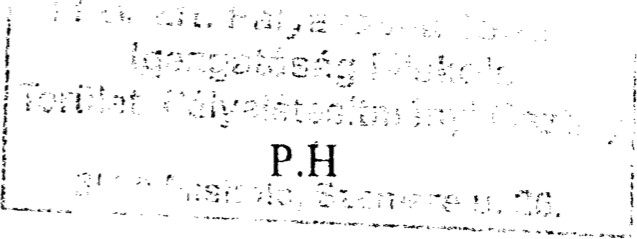 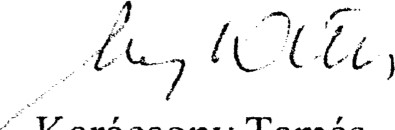 	Garamvö eyi Mihály	Karácsony Tamás	Terület' gazgató	T PL OsztályvezetőMAGYAR ÁLLAMVASUTAK ZÁRTKÖRŰEN MÜKÖDÓ RÉSZVÉNYTÁRSASÁGPÁLYAVASÚTI TERÜLETI IGAZGATÓSÁG MISKOLCCím: 3530 Miskolc Szemere u. 26. • Telefon: +36 (1) 514-18-66 • Fax. + 36 (1) 514-51-01Fövárosi Törvényszék Cégbírósága CG. 01-10042272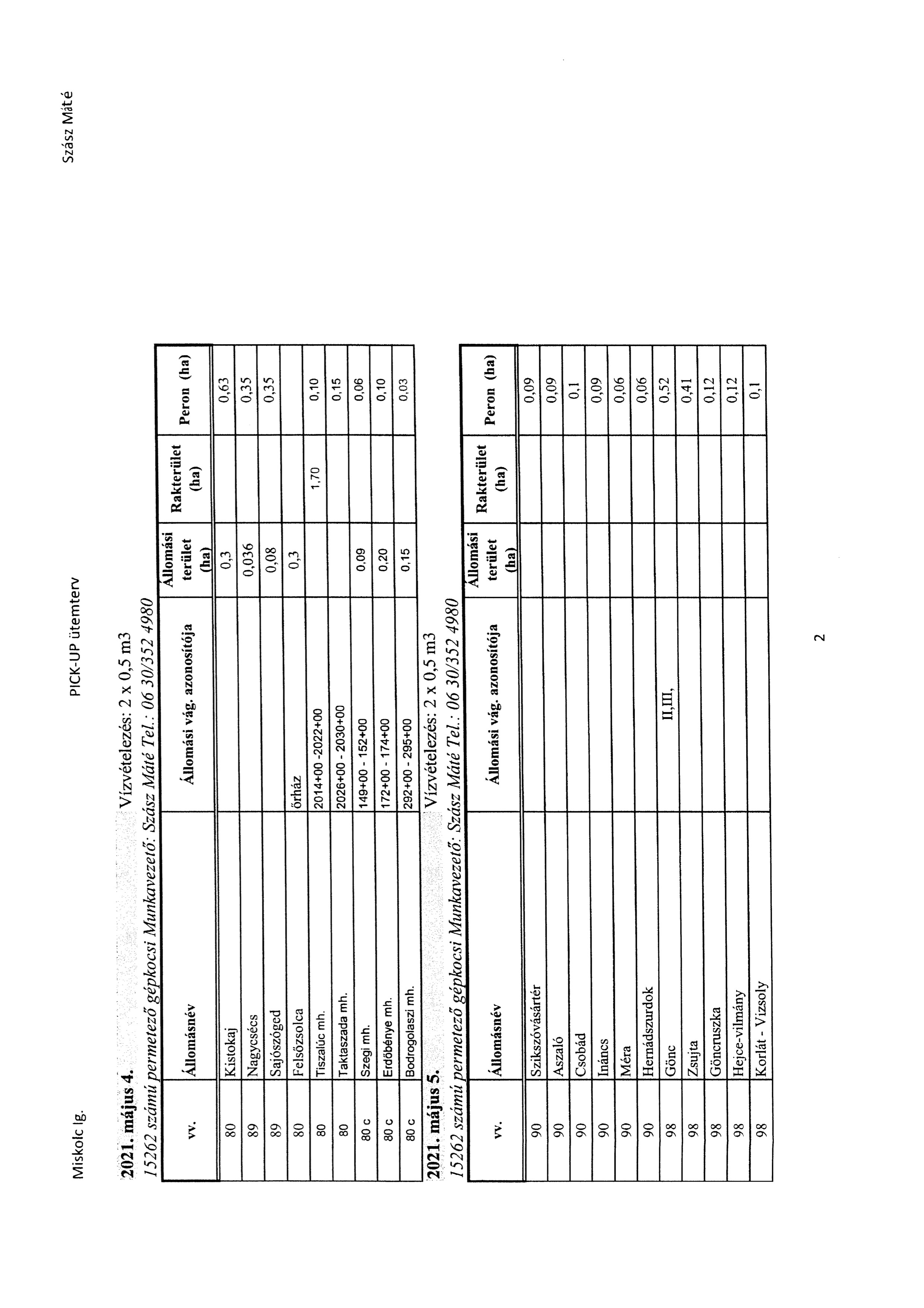 dn->l)ld 色 7-sezs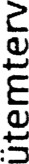 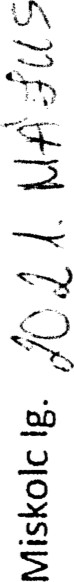 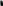 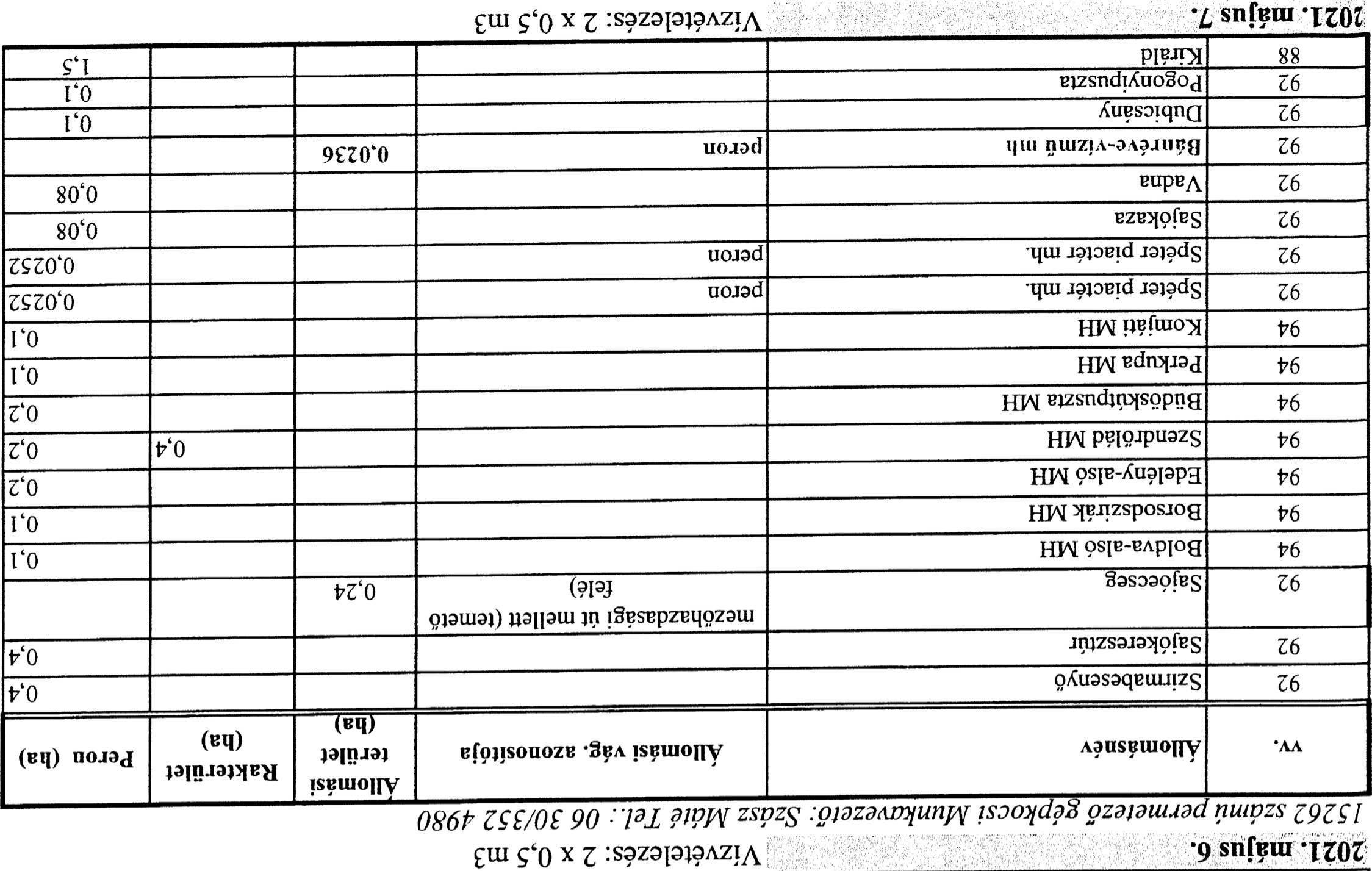 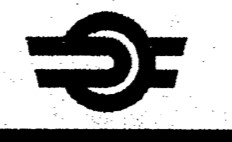 MÁVAbaújkér Polgármesteri Hivatal								10576-77 /2021/MAV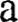 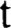 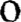 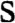 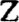 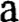 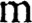 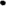 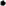 Hivatkozási szám:--AbaújkérTárgy: Vegyszeres gyomirtás MAVRákóczi u.26.területeken, vasútvonal hálózatain3882Előadó: Lévai Tibor MátyásTelefon: +36 30/ 597 5876E-mail: levai.tibor.matyas@mav hu Melléklet: I pl.マ二0寸二0ニ5(0ト90£111の0x】名zの10もく一A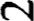 £111の0x】名zの10もく一A£111の0x】名zの10もく一A2「一 >℃もop一08」 電(1)お を zs「 qvd0109eき区£111の0x】名zの10もく一A2「一 >℃もop一08」 電(1)お を zs「 qvd0109eき区£111の0x】名zの10もく一A2「一 >℃もop一08」 電(1)お を zs「 qvd0109eき区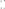 2「一 >℃もop一08」 電(1)お を zs「 qvd0109eき区2「一 >℃もop一08」 電(1)お を zs「 qvd0109eき区											・90当 ミ・Iべ02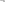 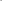 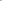 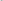 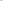 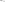 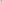 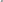 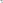 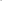 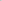 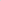 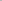 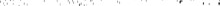 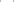 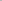 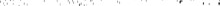 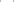 2「一 >℃もop一08」 電(1)お を zs「 qvd0109eき区											・90当 ミ・Iべ02											・90当 ミ・Iべ02											・90当 ミ・Iべ02											・90当 ミ・Iべ02